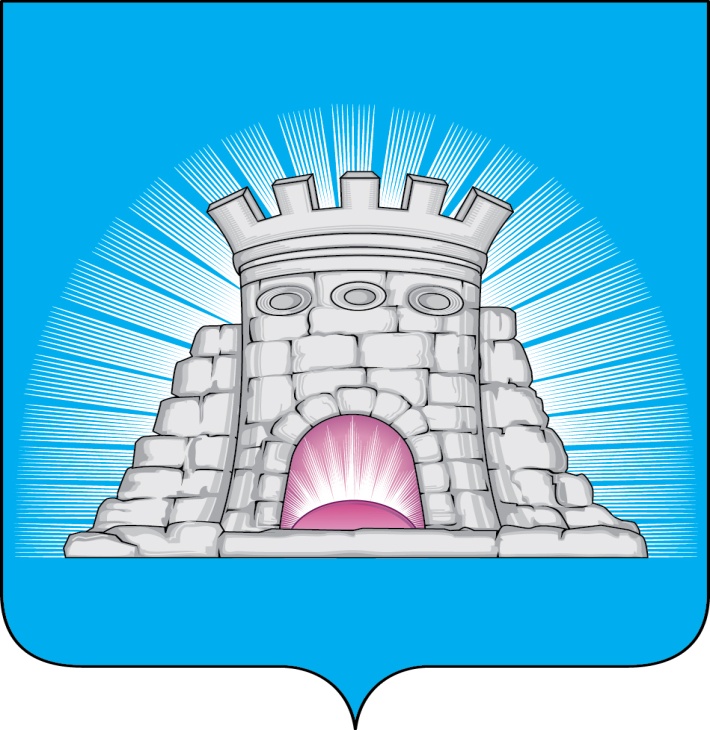 П О С Т А Н О В Л Е Н И Е                                                03.02.2023            №  131/2г.Зарайск                          Об утверждении Размера и Порядка взимания                          родительской платы за присмотр и уход за детьми,                              осваивающими образовательные программы                           дошкольного образования  в муниципальных                          образовательных учреждениях городского                          округа Зарайск Московской области      В целях упорядочения взимания родительской платы за присмотр и уход за детьми, осваивающими образовательные программы дошкольного образования в муниципальных дошкольных образовательных учреждениях городского округа Зарайск (далее - муниципальные образовательные учреждения), в соответствии с Бюджетным кодексом Российской Федерации, Федеральным законом от 29.12.2012 N 273-ФЗ "Об образовании в Российской Федерации", Федеральным законом от 06.10.2003  N 131-ФЗ "Об общих принципах организации местного самоуправления в Российской Федерации", Законом Московской области от 27.07.2013 N 94/2013-ОЗ (ред. от 25.06.2021) "Об образовании»,  Постановлением главного санитарного врача     от 28.09.2020 N 28 "Об утверждении санитарных правил СП 2.4. 3648-20 «Санитарно-эпидемиологические требования к организациям воспитания и обучения, отдыха и оздоровления детей и молодежи», Постановлением главного санитарного врача от 27.10.2020 №32 «Об утверждении санитарно-эпидемиологических правил и норм СанПин 2.3/2.4.3590-20 «Санитарно–эпидемиологические-эпидемиологические требования к организации питания населения»,  Постановлением Правительства Московской области от  06.07.2016 № 526/22 «О максимальном размере платы, взимаемой с родителей (законных представителей) за присмотр и уход за детьми, осваивающими образовательные программы дошкольного образования в государственных образовательных организациях Московской области и муниципальных образовательных организациях в Московской области» (в ред. от                                                                                                                          26.11.2021), Постановлением Губернатора Московской области от 05.10.2022 №317-ПГ  «О социальной поддержке граждан Российской Федерации, призванных                                                                                                                          010268Военным комиссариатом Московской области и призывными комиссиями по мобилизации граждан в Московской области на военную службу по мобилизации в Вооруженные Силы Российской Федерации, граждан Российской Федерации, заключивших контракт о добровольном содействии в выполнении задач, возложенных на Вооруженные Силы Российской Федерации, а также членов их семей», П О С Т А Н О В Л Я Ю:      1. Установить Размер и Порядок взимания родительской платы за присмотр и уход за детьми, осваивающими образовательные программы дошкольного образования в муниципальных образовательных учреждениях городского округа Зарайск Московской области (приложение  1).      2. Утвердить Порядок расходования и ведения учета родительской платы за присмотр и уход за детьми, осваивающими образовательные программы дошкольного образования, размер дотации из бюджета городского округа Зарайск в муниципальных образовательных учреждениях городского округа Зарайск Московской области (приложение  2).      3. Утвердить Порядок и условия предоставления льгот по родительской плате за присмотр и уход за детьми, осваивающими образовательные программы дошкольного образования в муниципальных образовательных учреждениях городского округа Зарайск Московской области (приложение 3).      4. Контроль за исполнением настоящего постановления возложить на начальника управления образования администрации городского округа Зарайск Московской области Е.Н. Прокофьеву.      5. Установить, что действие настоящего постановления распространяется на правоотношения, возникшие с 01.01.2023.     6. Считать утратившими силу:      -  постановление главы городского округа Зарайск от 10.10.2022 №1811/10 «Об утверждении Размера и Порядка взимания родительской платы за присмотр и уход за детьми, осваивающими образовательные программы дошкольного образования в муниципальных образовательных учреждениях городского округа Зарайск Московской области»;         - постановление главы городского округа Зарайск от 28.10.2022 №1934/10 «О внесении изменений в постановление главы городского округа Зарайск Московской области от 10.10.2022 №1811/10».        7. Опубликовать настоящее постановление в периодическом печатном  издании – «Зарайский вестник» - приложении к общественно-политической газете» За новую жизнь» и разместить на официальном сайте администрации городского округа Зарайск Московской области в сети Интернет. Глава городского округа Зарайск  В.А. ПетрущенкоВерно:Начальник службы делопроизводства  Л.Б. Ивлева                                   03.02.2023    Послано: в дело, Мешкову А.Н., Гулькиной Р.Д., юридический отдел, УО-3, прокуратуру, Зарайское управление социальной защиты населения, СВ со СМИ-2. Красникова Н.П. Лаврова Т.Б. 2-45-42; 2-56-02                                                        Приложение 1 Утверждено                                                постановлением главы                                                        городского округа Зарайск                                                 от  03.02.2023 № 131/2Размер и Порядок взимания родительской платы за присмотр и уход за детьми, осваивающими образовательные программы дошкольного образования в муниципальных образовательных учреждениях городского округа Зарайск Московской области1. Родительская плата за присмотр и уход за детьми в муниципальном образовательном учреждении взимается на основании договора на оказание услуг между образовательным учреждением и одним из родителей (законным представителем) ребенка, посещающего образовательное учреждение.2. Договор составляется в двух экземплярах, один из которых находится в образовательном учреждении, другой - у родителя (законного представителя). Учет договоров ведется руководителем образовательного учреждения.3. Начисление родительской платы за присмотр и уход за детьми в муниципальном образовательном учреждении производится Муниципальным казенным учреждением «Централизованная бухгалтерия учреждений городского округа Зарайск» до 10 числа месяца, следующего за отчетным, из расчета фактически оказанной услуги по присмотру и уходу, соразмерно количеству календарных дней, в течение которых оказывалась услуга.4. Для оплаты родителям (законным представителям) выписывается квитанция.5. Родительская плата за присмотр и уход за ребенком вносится родителями (законными представителями) по квитанциям, выданным Муниципальным казенным учреждением «Централизованная бухгалтерия учреждение городского округа Зарайск» путем безналичного перечисления до 20 числа текущего месяца на лицевой счет учреждения.Ответственность за своевременное поступление родительской платы возлагается на руководителя муниципального образовательного учреждения. 6. В случае не поступления оплаты за присмотр и уход за ребенком в образовательное учреждение в указанный срок к родителям применяются меры, определенные действующим законодательством и договором между родителем (законным представителем) и образовательным учреждением.7. Родительская плата за присмотр и уход за ребенком может вноситься за счет средств материнского (семейного) капитала.8. Размер родительской платы составляет:для воспитанников дошкольных образовательных учреждений/ дошкольных групп в общеобразовательных учреждениях – до 3-х лет, посещающих группы с режимом 10,5 часов в день - 110 рублей в день, включая не более 5% на хозяйственно – бытовое обслуживание детей, соблюдение ими личной гигиены и режима дня.для воспитанников дошкольных образовательных учреждений/ дошкольных групп в общеобразовательных учреждениях старше 3-х лет, посещающих группы с режимом 10,5 часов в день - 119 рублей в день, включая не более 5% на хозяйственно – бытовое обслуживание детей, соблюдение ими личной гигиены и режима дня.9. При выбытии ребенка из муниципального образовательного учреждения руководитель данного учреждения согласовывает наличие задолженности или переплаты на лицевом счете ребенка в Муниципальном казенном учреждении «Централизованная бухгалтерия учреждений городского округа Зарайск».Возврат переплаты родителям производится на основании их заявления, согласованного с руководителем образовательного учреждения, через кредитную организацию путем перечисления денежных средств на расчетный счет заявителя.                                                         Приложение 2 Утверждено                                                постановлением главы                                                        городского округа Зарайск                                                 от  03.02.2023 № 131/2Порядок расходования и ведения учета родительской платы за присмотр и уход за детьми, осваивающими образовательные программы дошкольного образования, размер дотации из бюджета городского округа Зарайск в муниципальных образовательных учреждениях городского округа Зарайск Московской области1. Денежные средства, получаемые муниципальными образовательными учреждениями за присмотр и уход за детьми, осваивающими образовательные программы дошкольного образования, в виде родительской платы в полном объеме учитываются в плане финансово-хозяйственной деятельности каждого образовательного учреждения.      2. Использование образовательным учреждением средств родителей (законных представителей), полученных за присмотр и уход за детьми, производится на  приобретение продуктов питания, хозяйственно – бытовое обслуживание детей, соблюдения ими личной гигиены и режима дня.      3. Размер дотации из бюджета городского округа Зарайск Московской области для воспитанников дошкольных образовательных учреждений и воспитанников, посещающих дошкольные группы в общеобразовательных учреждениях составляет 15 рублей в день. Использование образовательным учреждением финансовых средств, выделяемых из бюджета городского округа Зарайск Московской области осуществляется на приобретение продуктов питания.      4. Учет средств родительской платы и средств дотации из бюджета городского округа Зарайск Московской области ведется в соответствии с установленным порядком ведения бухгалтерского учета в муниципальных образовательных учреждениях и организациях, состоящих на бюджете городского округа Зарайск Московской области.                                                        Приложение 3 Утверждено                                                постановлением главы                                                        городского округа Зарайск                                                 от  03.02.2023 № 131/2 Порядок и условия предоставления льгот по родительской плате за присмотр и уход за детьми, осваивающими образовательные программы дошкольного образованияв муниципальных образовательных учреждениях городского округа Зарайск Московской области1. Льгота в размере 50% от родительской платы за присмотр и уход за детьми, осваивающими образовательные программы дошкольного образования в муниципальных образовательных учреждениях городского округа Зарайск Московской области, устанавливается для следующим категориям семей:а) многодетным семьям или приравненным к многодетным семьям;б) гражданам, имеющим детей в возрасте до 17 лет и получающим ежемесячное пособие.        2. Льгота в размере 100% от родительской платы за присмотр и уход за детьми, осваивающими образовательные программы дошкольного образования в муниципальных образовательных учреждениях городского округа Зарайск Московской области, устанавливается следующим категориям:2.1.  ребенок -инвалид или ребенок  с туберкулезной интоксикацией;2.2.  ребенок сирота или ребенок, оставшийся без попечения родителей;2.3. членам семей граждан Российской Федерации, отобранным Военным комиссариатом Московской области и призывными комиссиями по мобилизации граждан в Московской области и заключившим в период с 21.09.2022  по 30.11.2022  включительно контракт с Министерством обороны Российской Федерации о добровольном содействии в выполнении задач, возложенных на Вооруженные Силы Российской Федерации;2.4. членам семей граждан, указанных в пункте 2.3 настоящего постановления, получивших ранение (контузию, травму, увечье), заболевание при участии в специальной военной операции на территориях Украины, Донецкой Народной Республики, Луганской Народной Республики, Запорожской области и Херсонской области (далее – специальная военная операция);2.5. членам семей граждан, указанных в пункте 2.3 настоящего постановления, погибших (умерших) вследствие ранения (контузии, травмы, увечья), заболевания, полученного ими при участии в специальной военной операции;2.6. членам семей граждан Российской Федерации, призванных в период с 21.09. 2022 по 30.11.2022  включительно военными комиссариатами и призывными комиссиями по мобилизации граждан в иных субъектах Российской Федерации на военную службу по мобилизации в Вооруженные Силы Российской Федерации в соответствии с Указом Президента Российской Федерации от 21.09.2022 №647 «Об объявлении частичной мобилизации в Российской Федерации»;2.7. членам семей граждан, указанных в пункте 2.6. настоящего постановления, получивших ранение (контузию, травму, увечье), заболевание при участии в специальной военной операции;2.8. членам семей граждан, указанных в пункте 2.6. настоящего постановления, погибших (умерших) вследствие ранения (контузии, травмы, увечья), заболевания, полученного ими при участии в специальной военной операции;2.9. членам семей граждан Российской Федерации, проходящих военную службу в Вооруженных Силах Российской Федерации по контракту, участвующих в специальной военной операции;2.10. членам семей граждан, указанных в пункте 2.9. настоящего постановления, получивших ранение (контузию, травму, увечье), заболевание при участии в специальной военной операции;2.11. членам семей граждан, указанных в пункте 2.9. настоящего постановления, погибших (умерших) вследствие ранения (контузии, травмы, увечья), заболевания, полученного ими при участии в специальной военной операции;2.12. членам семей граждан Российской Федерации, находящихся на военной службе (службе) в войсках национальной гвардии Российской Федерации (далее – войска национальной гвардии) в соответствии с Федеральным законом от 03.07.2016 №226-ФЗ «О войсках национальной гвардии Российской Федерации», в воинских формированиях и органах, указанных в пункте 6 статьи 1 Федерального закона от 31.05.1996 №61-ФЗ «Об обороне», участвующих в специальной военной операции;2.13. членам семей граждан Российской Федерации, указанных в пункте 2.12 настоящего постановления, получивших ранение (контузию, травму, увечье), заболевание при участии в специальной военной операции; 2.14. членам семей граждан Российской Федерации, указанных в пункте 2.12 настоящего постановления, погибших (умерших) вследствие ранения (контузии, травмы, увечья), заболевания, полученного ими при участии в специальной военной операции.3. Документы предоставляются родителями (законными представителями) при приеме в образовательное учреждение, при изменении статуса, дающего право на получение льготы, а также ежегодно на начало календарного года.4. Заявление на предоставление льготы на освобождение или снижение родительской платы рассматривается муниципальным образовательным учреждением в течении 5 рабочих дней со дня предоставления родителями (законными представителями) документов, указанных в пункте 8 настоящего Порядка. Руководитель муниципального образовательного учреждения издает приказ о предоставлении льготы или освобождении от родительской платы и знакомит родителей (законных представителей) с приказом под подпись. Руководитель образовательного учреждения направляет приказ и проверенные, заверенные в установленном законом порядке документы, указанные в пункте 8 настоящего Порядка по описи в Муниципальное казенное учреждение «Централизованная бухгалтерия учреждений городского округа Зарайск».5. Льгота по родительской плате предоставляется на заявительной основе и устанавливается с месяца, в котором поданы документы, ее подтверждающие.6. Родителям (законным представителям), имеющим право на льготу по нескольким основаниям, льгота предоставляется по одному из оснований.7. После прекращения оснований для предоставления льготы родители (законные представители) обязаны уведомить об этом муниципальное образовательное учреждение в течение 14 календарных дней.8. Перечень документов для предоставления льготы:  8.1. Многодетные семьи или приравненные к многодетным семьям:- заявление о предоставлении льготы на имя руководителя образовательного учреждения;- копия паспорта;       - копия удостоверения многодетной семьи или копия книжки многодетной семьи. 8.2. Семьям, имеющих детей в возрасте до 17 лет и получающих ежемесячное пособие:- заявление о предоставлении льготы на имя руководителя образовательного учреждения;- копия паспорта;- копия свидетельства о рождении ребенка;- документ, подтверждающий статус получателя ежемесячного пособия на ребенка (заверенный электронной цифровой подписью или печатью организации, выдавшей документ).8.3. Родителям (законным представителям), имеющим детей-инвалидов, детей с туберкулезной интоксикацией:- заявление о предоставлении льготы на имя руководителя образовательного учреждения;- копия паспорта;- копия свидетельства о рождении ребенка;- копия справки, подтверждающей факт инвалидности или заболевания.8.4. Законным представителям детей-сирот и детей, оставшихся без попечения родителей:- заявление о предоставлении льготы на имя руководителя образовательного учреждения;- копия паспорта;- копия свидетельства о рождении ребенка;- копия распоряжения органов опеки.8.5.  Детям граждан, указанных в пунктах 2.3, 2.6 настоящего постановления:- заявление;- копия паспорта;- копия свидетельства о рождении ребенка;- справка из военных комиссариатов городских округов Московской области, военных комиссариатов в иных субъектах Российской Федерации о зачислении указанных граждан в списки личного состава воинских частей;- копия свидетельства о заключении брака (при необходимости в целях подтверждения родства ребенка и гражданина);- копия свидетельства об усыновлении ребенка (при необходимости в целях подтверждения родства ребенка и гражданина).8.6.  Детям граждан, указанных в пунктах 2.9, 2.12 настоящего постановления:- заявление;- копия паспорта;- копия свидетельства о рождении ребенка;- справка об участии в специальной военной операции;- копия свидетельства о заключении брака (при необходимости в целях подтверждения родства ребенка и гражданина);- копия свидетельства об усыновлении ребенка (при необходимости в целях подтверждения родства ребенка и гражданина).8.7.  Детям граждан, указанных в пунктах 2.5, 2.8, 2.11, 2.14 настоящего постановления:- заявление;- копия паспорта;- копия свидетельства о рождении ребенка;- справка о смерти вследствие ранения (контузии, травмы, увечья), заболевания, полученных при участии в специальной военной операции;- копия свидетельства о заключении брака (при необходимости в целях подтверждения родства ребенка и гражданина);- копия свидетельства об усыновлении ребенка (при необходимости в целях подтверждения родства ребенка и гражданина).8.8.  Детям граждан, указанных в пунктах 2.4, 2.7, 2.10, 2.13 настоящего постановления:- заявление;- копия паспорта;- копия свидетельства о рождении ребенка; - справка, выданная медицинскими учреждениями и подтверждающая получение ранения (контузии, травмы, увечья), заболевания при участии в специальной военной операции;- копия свидетельства о заключении брака (при необходимости в целях подтверждения родства ребенка и гражданина);- копия свидетельства об усыновлении ребенка (при необходимости в целях подтверждения родства ребенка и гражданина).